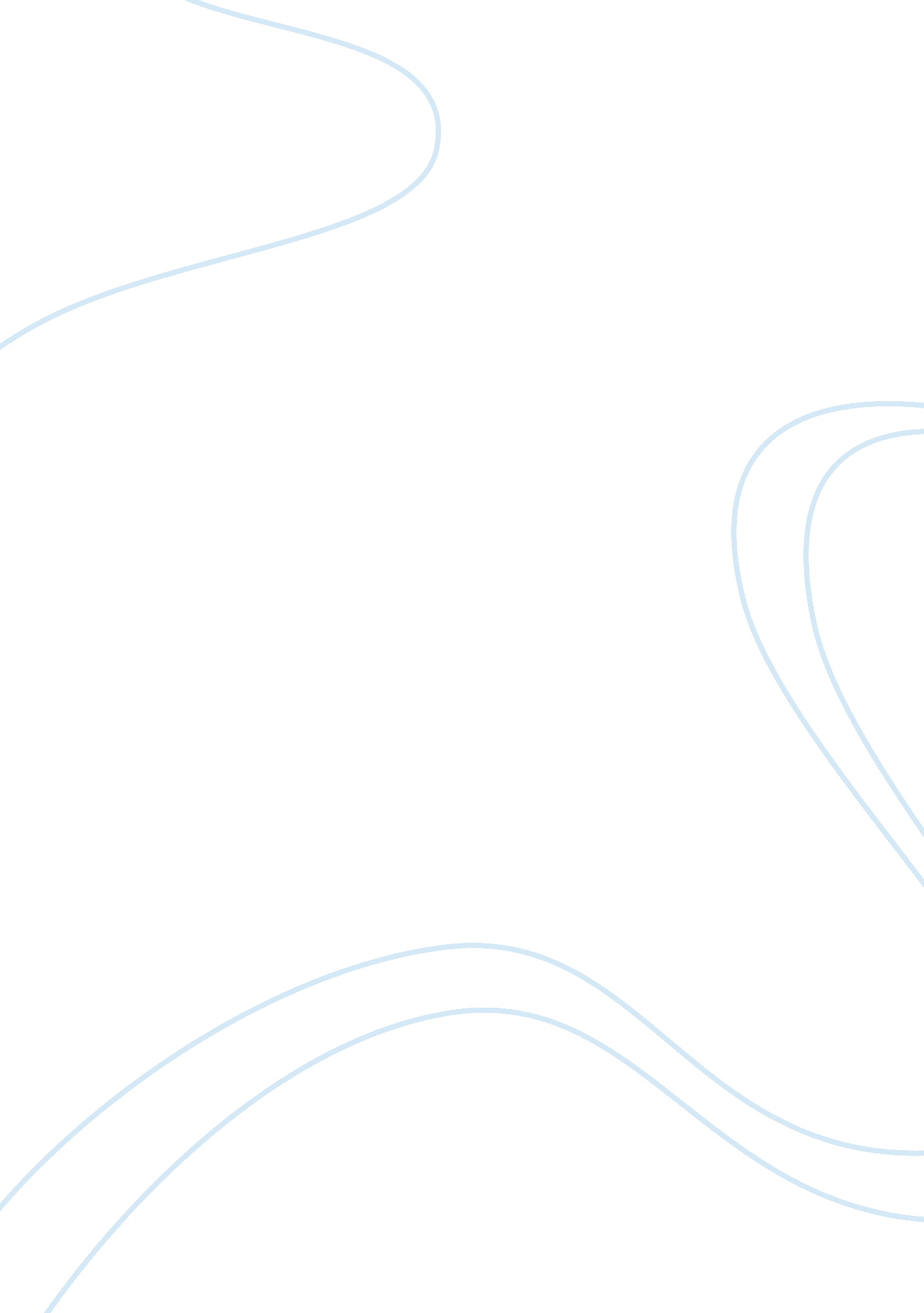 Mid summer night's dream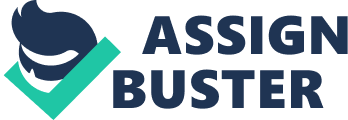 15 March Analysis of A Mid Summer Night’s Dream: The actors in the play were quitebelievable in context of the dramatic nature of the plot. In fact, the play itself is so unbelievable that it seems unjust to evaluate the believability of actors. Actors seem to accomplish their believability from the non-believability of the plot. I dislike the character of Helena, for she stupidly betrays Hermia and Lysander and makes Demetrius aware of their plan to escape into the woods to get married just to gain his attention. Despite her undue favoritism to Demetrius, she can not gain Demetrius’s attention without the intervention of magic potion, though she happens to be a strong performer. Although in the beginning, Helena does play a negative role by attempting to ruin the plan of Hermia and Lysander, yet she is fortunate enough to be blessed by the spell of the juice and finally, develops a two-way bond with Demetrius. In A Midsummer Night’s Dream, characters are interrelated, and play their respective roles to impact the life of others. Particularly, Puck keeps wandering around the woods putting magical juice on people’s eyelids while they are asleep and hence, playing with their personal lives. Likewise, Oberon controls people’s choice of spouse by using Puck. The characters listen to each other and responded accordingly. For example, Puck obeys Oberon, Helena listens to Hermia and Lysander and responds by leaking their plan to Demetrius, Demetrius acts upon the information he is provided by Helena, and most importantly, Egeus is overheard by Theseus and the characters get married as they will. By overhearing Egeus, Theseus ignores him and seems to show off, though his attitude does only good in the long run. Scenery employed in the play speaks volumes about the fundamental theme, time, character, place, situation and mood of the play. The play is mostly featured in thick and dense woods, as most of the important events happen in the woods in which Hermia and Lysander escape. First, woods happen to be Hermia and Lysander’s secret meeting place, secondly, it is the place where Demetrius and Lysander both fall in love with Helen, and finally they get married to their respective beloved spouses in the same woods. Green remains the dominating color throughout the play. Though, with artificial lightening, the theatre could not fully achieve the effect of day and night, but still, colors did play a big role in developing interest in the play. Mood of the lightening is very sophisticated, yet revealing. Colors and intensity of light were matched with the demand of every scene to influence the mood of audience. The intensity of light was controlled to signify day and night, but the effect was too difficult to achieve given the intense luminosity of theatre light. Lightening was generally nonrealistic, but the characters were properly lit and their faces could be clearly seen. Light changes were quickly made which seemed just consistent with the dramatic plot of the play. The major desires, goals, objectives and motivations of all leading characters fundamentally revolve around love. The text narrates the significance of love. Most of the characters including Hermia, Lysander, Demetrius, Helena, and Oberon strive for love. Particularly, Puck assists the characters in their love goals with use of magic juice. Most importantly, Puck makes Demetrius fall in love with Helena and that happens to be the best thing about the magic trick. 